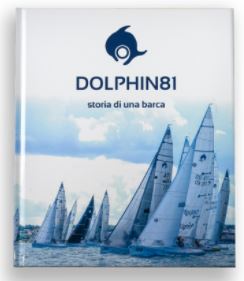 https://www.eptaeditions.it/libri/dolphin81-storia-di-una-barca/